Napomena: Podatke iz tablice Ministarstvo ažurira kvartalno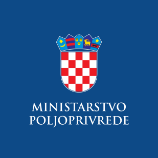 Evidencija izdanih Potvrda o sukladnosti proizvoda sa Specifikacijom proizvoda- sukladno članku 95. stavku 7. Zakona o poljoprivredi („Narodne novine“, 118/18., 42/20., 127/20 - USRH i 52/21) i članku 24. Pravilnika o zaštićenim oznakama izvornosti, zaštićenim oznakama zemljopisnog podrijetla i zajamčeno tradicionalnim specijalitetima poljoprivrednih i prehrambenih proizvoda i neobveznom izrazu kvalitete „planinski proizvod“ („Narodne novine“, br. 38/2019)  OGULINSKI KISELI KUPUS  / OGULINSKO KISELO ZELJEzaštićena oznaka izvornosti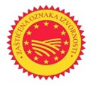 OGULINSKI KISELI KUPUS  / OGULINSKO KISELO ZELJEzaštićena oznaka izvornostiNaziv i adresa subjekta u poslovanju s hranom koji je korisnik oznakeRazdoblje valjanosti Potvrde o sukladnostiPZ Ogulin,Dujmić selo 20EOgulin18. 12. 2020. - 17.12.2021.PZ Ogulin,Dujmić selo 20EOgulin29.11.2021. - 28.11.2022.